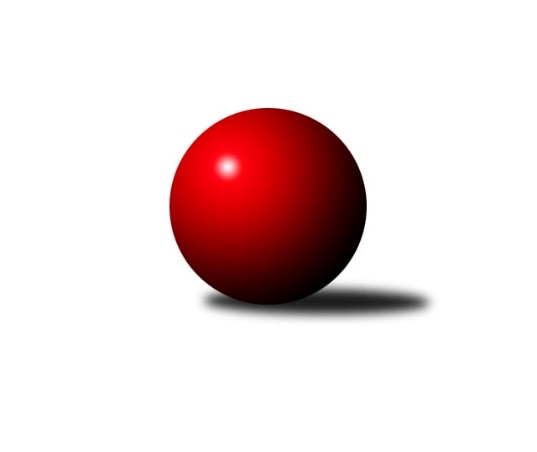 Č.12Ročník 2011/2012	14.1.2012Nejlepšího výkonu v tomto kole: 2580 dosáhlo družstvo: TJ Opava ˝C˝Krajský přebor MS 2011/2012Výsledky 12. kolaSouhrnný přehled výsledků:TJ Sokol Bohumín ˝B˝	- KK Minerva Opava ˝B˝	10:6	2466:2434		13.1.TJ Spartak Bílovec ˝A˝	- TJ Horní Benešov ˝C˝	14:2	2490:2367		14.1.TJ  Krnov ˝B˝	- TJ Nový Jičín ˝A˝	10:6	2430:2412		14.1.TJ Frenštát p.R.˝A˝	- TJ VOKD Poruba ˝B˝	14:2	2460:2276		14.1.TJ Opava ˝C˝	- SKK Ostrava B	14:2	2580:2431		14.1.TJ Horní Benešov ˝E˝	- TJ Unie Hlubina˝B˝	16:0	2438:2244		14.1.Tabulka družstev:	1.	TJ Spartak Bílovec ˝A˝	12	9	1	2	128 : 64 	 	 2440	19	2.	TJ Nový Jičín ˝A˝	12	8	1	3	125 : 67 	 	 2423	17	3.	TJ Opava ˝C˝	12	7	2	3	117 : 75 	 	 2480	16	4.	SKK Ostrava B	12	8	0	4	109 : 83 	 	 2452	16	5.	TJ  Krnov ˝B˝	12	6	2	4	100 : 92 	 	 2369	14	6.	KK Minerva Opava ˝B˝	12	6	0	6	100 : 92 	 	 2425	12	7.	TJ Sokol Bohumín ˝B˝	12	5	2	5	92 : 100 	 	 2445	12	8.	TJ Horní Benešov ˝E˝	12	5	1	6	100 : 92 	 	 2425	11	9.	TJ Frenštát p.R.˝A˝	12	4	1	7	82 : 110 	 	 2372	9	10.	TJ Horní Benešov ˝C˝	12	4	0	8	83 : 109 	 	 2363	8	11.	TJ VOKD Poruba ˝B˝	12	3	1	8	61 : 131 	 	 2372	7	12.	TJ Unie Hlubina˝B˝	12	1	1	10	55 : 137 	 	 2309	3Podrobné výsledky kola:	 TJ Sokol Bohumín ˝B˝	2466	10:6	2434	KK Minerva Opava ˝B˝	Lukáš Modlitba	 	 180 	 194 		374 	 0:2 	 404 	 	209 	 195		Jan Král	Karol Nitka	 	 216 	 212 		428 	 2:0 	 393 	 	197 	 196		Renáta Smijová	Libor Krajčí	 	 188 	 202 		390 	 0:2 	 395 	 	209 	 186		Jana Martínková	Miroslav Paloc	 	 211 	 212 		423 	 2:0 	 401 	 	223 	 178		Petr Frank	Jaromír Piska	 	 205 	 211 		416 	 0:2 	 435 	 	223 	 212		Tomáš Král	Dalibor Hamrozy	 	 218 	 217 		435 	 2:0 	 406 	 	204 	 202		Vladimír Staněkrozhodčí: Nejlepšího výkonu v tomto utkání: 435 kuželek dosáhli: Tomáš Král, Dalibor Hamrozy	 TJ Spartak Bílovec ˝A˝	2490	14:2	2367	TJ Horní Benešov ˝C˝	Karel Šnajdárek	 	 218 	 219 		437 	 2:0 	 405 	 	202 	 203		Jaromír  Hendrych ml.	Rostislav Klazar	 	 209 	 209 		418 	 2:0 	 331 	 	169 	 162		Jindřich Dankovič	Antonín Fabík	 	 217 	 199 		416 	 2:0 	 389 	 	193 	 196		David Láčík	Vladimír Štacha	 	 191 	 210 		401 	 2:0 	 399 	 	199 	 200		Michal Rašťák	Pavel Šmydke	 	 215 	 213 		428 	 2:0 	 421 	 	199 	 222		Michal Blažek	Karel Mareček	 	 198 	 192 		390 	 0:2 	 422 	 	228 	 194		Petr Rakrozhodčí: Nejlepší výkon utkání: 437 - Karel Šnajdárek	 TJ  Krnov ˝B˝	2430	10:6	2412	TJ Nový Jičín ˝A˝	Jaromír Čech	 	 201 	 208 		409 	 0:2 	 423 	 	217 	 206		Libor Jurečka	Jiří Chylík *1	 	 174 	 175 		349 	 0:2 	 403 	 	195 	 208		Jan Pospěch	Miluše Rychová	 	 204 	 194 		398 	 2:0 	 372 	 	167 	 205		Jiří Madecký	Vladimír Vavrečka	 	 218 	 210 		428 	 0:2 	 455 	 	220 	 235		Radek Škarka	Jaroslav Lakomý	 	 211 	 226 		437 	 2:0 	 424 	 	201 	 223		Josef Zavacký	Pavel Jalůvka	 	 188 	 221 		409 	 2:0 	 335 	 	166 	 169		Ján Pelikánrozhodčí: střídání: *1 od 34. hodu Vítězslav KadlecNejlepší výkon utkání: 455 - Radek Škarka	 TJ Frenštát p.R.˝A˝	2460	14:2	2276	TJ VOKD Poruba ˝B˝	Tomáš Binek	 	 207 	 195 		402 	 2:0 	 345 	 	160 	 185		Vladimír Rada	Jaromír Matějek	 	 199 	 208 		407 	 2:0 	 337 	 	191 	 146		Jan Žídek	Jaroslav  Petr	 	 216 	 203 		419 	 2:0 	 362 	 	190 	 172		Petr Oravec	Zdeněk Bordovský	 	 223 	 196 		419 	 2:0 	 410 	 	200 	 210		Břetislav Mrkvica	Ladislav  Petr	 	 209 	 210 		419 	 2:0 	 406 	 	215 	 191		Václav Boháčík	Zdeněk Michna	 	 214 	 180 		394 	 0:2 	 416 	 	189 	 227		Jaroslav Kleknerrozhodčí: Nejlepšího výkonu v tomto utkání: 419 kuželek dosáhli: Jaroslav  Petr, Zdeněk Bordovský, Ladislav  Petr	 TJ Opava ˝C˝	2580	14:2	2431	SKK Ostrava B	Milan Franer	 	 225 	 230 		455 	 2:0 	 441 	 	208 	 233		Jan Pavlosek	Rudolf Tvrdoň	 	 202 	 216 		418 	 2:0 	 395 	 	199 	 196		Petr Šebestík	Jaromír Hendrych	 	 198 	 196 		394 	 0:2 	 421 	 	207 	 214		Tomáš Polášek	Lubomír Škrobánek	 	 206 	 222 		428 	 2:0 	 408 	 	207 	 201		Lenka Pouchlá	Dana Lamichová	 	 208 	 203 		411 	 2:0 	 366 	 	181 	 185		Dan  Šodek	Karel Škrobánek	 	 229 	 245 		474 	 2:0 	 400 	 	204 	 196		Miroslav Složilrozhodčí: Nejlepší výkon utkání: 474 - Karel Škrobánek	 TJ Horní Benešov ˝E˝	2438	16:0	2244	TJ Unie Hlubina˝B˝	Jan Kriwenky	 	 184 	 196 		380 	 2:0 	 338 	 	173 	 165		Martin Ferenčík	Vladislav Vavrák	 	 203 	 178 		381 	 2:0 	 357 	 	160 	 197		Petr Foniok	Jana Martiníková	 	 207 	 203 		410 	 2:0 	 366 	 	176 	 190		Stanislav Navalaný	Luděk Zeman	 	 193 	 224 		417 	 2:0 	 407 	 	168 	 239		Roman Grüner	Petr Kozák	 	 209 	 220 		429 	 2:0 	 390 	 	200 	 190		Josef Kyjovský	Jaromír Martiník	 	 198 	 223 		421 	 2:0 	 386 	 	192 	 194		Josef Hájekrozhodčí: Nejlepší výkon utkání: 429 - Petr KozákPořadí jednotlivců:	jméno hráče	družstvo	celkem	plné	dorážka	chyby	poměr kuž.	Maximum	1.	Michal Blažek 	TJ Opava ˝C˝	431.32	293.7	137.6	4.6	7/7	(474)	2.	Radek Škarka 	TJ Nový Jičín ˝A˝	428.95	288.7	140.3	4.2	5/7	(455)	3.	Tomáš Král 	KK Minerva Opava ˝B˝	428.83	293.3	135.6	3.1	6/7	(448)	4.	Michal Pavič 	TJ Nový Jičín ˝A˝	424.42	290.5	133.9	3.4	6/7	(458)	5.	Miluše Rychová 	TJ  Krnov ˝B˝	423.44	292.8	130.6	5.8	5/6	(449)	6.	Jaromír Martiník 	TJ Horní Benešov ˝E˝	423.33	288.7	134.6	3.7	7/7	(487)	7.	Lenka Pouchlá 	SKK Ostrava B	423.00	290.7	132.3	4.2	6/7	(462)	8.	Dana Lamichová 	TJ Opava ˝C˝	421.79	283.9	137.9	4.0	6/7	(446)	9.	Lubomír Škrobánek 	TJ Opava ˝C˝	421.64	292.2	129.5	5.9	7/7	(450)	10.	Josef Zavacký 	TJ Nový Jičín ˝A˝	420.17	290.6	129.5	5.3	7/7	(447)	11.	Dalibor Hamrozy 	TJ Sokol Bohumín ˝B˝	419.78	291.3	128.4	4.3	6/7	(435)	12.	Karel Šnajdárek 	TJ Spartak Bílovec ˝A˝	419.53	282.4	137.2	4.9	5/6	(467)	13.	Rostislav Klazar 	TJ Spartak Bílovec ˝A˝	419.30	293.5	125.8	5.8	6/6	(461)	14.	Tomáš Polášek 	SKK Ostrava B	416.89	287.0	129.9	4.6	6/7	(454)	15.	Jana Martiníková 	TJ Horní Benešov ˝E˝	416.74	289.1	127.7	6.3	7/7	(453)	16.	Pavel Šmydke 	TJ Spartak Bílovec ˝A˝	416.43	286.7	129.8	6.3	6/6	(436)	17.	Jan Pavlosek 	SKK Ostrava B	416.25	289.5	126.8	7.3	6/7	(441)	18.	Vladimír Staněk 	KK Minerva Opava ˝B˝	415.00	294.6	120.4	9.1	5/7	(447)	19.	Jana Tvrdoňová 	TJ Opava ˝C˝	414.93	287.4	127.5	5.3	5/7	(472)	20.	Miroslav Paloc 	TJ Sokol Bohumín ˝B˝	414.60	288.2	126.4	4.2	7/7	(447)	21.	Miroslav Složil 	SKK Ostrava B	414.21	281.8	132.4	4.1	7/7	(461)	22.	Karol Nitka 	TJ Sokol Bohumín ˝B˝	412.10	283.4	128.7	5.7	7/7	(448)	23.	Lukáš Modlitba 	TJ Sokol Bohumín ˝B˝	410.45	281.0	129.4	8.1	7/7	(441)	24.	Tomáš Foniok 	TJ VOKD Poruba ˝B˝	409.17	281.3	127.9	6.3	6/7	(438)	25.	Luděk Zeman 	TJ Horní Benešov ˝E˝	409.16	284.8	124.3	6.4	5/7	(458)	26.	Martin Weiss 	TJ  Krnov ˝B˝	408.92	293.0	115.9	7.1	6/6	(433)	27.	Vladimír Štacha 	TJ Spartak Bílovec ˝A˝	408.53	287.7	120.8	6.4	6/6	(435)	28.	Michal Krejčiřík 	TJ Horní Benešov ˝E˝	408.00	281.6	126.4	6.5	6/7	(436)	29.	Jan Pospěch 	TJ Nový Jičín ˝A˝	406.75	289.2	117.6	7.1	5/7	(431)	30.	Roman Grüner 	TJ Unie Hlubina˝B˝	406.31	281.6	124.7	6.1	6/6	(436)	31.	Petr Rak 	TJ Horní Benešov ˝C˝	406.08	284.9	121.2	6.2	6/6	(434)	32.	Zdeněk Michna 	TJ Frenštát p.R.˝A˝	405.57	278.5	127.1	7.2	7/7	(429)	33.	Milan  Kučera 	TJ Frenštát p.R.˝A˝	405.57	283.6	122.0	7.0	7/7	(454)	34.	Libor Krajčí 	TJ Sokol Bohumín ˝B˝	403.57	285.4	118.2	7.5	7/7	(435)	35.	Václav Boháčík 	TJ VOKD Poruba ˝B˝	403.33	283.0	120.4	7.6	6/7	(441)	36.	Dominik Tesař 	TJ Horní Benešov ˝C˝	403.11	285.4	117.7	9.7	5/6	(416)	37.	Ladislav  Petr 	TJ Frenštát p.R.˝A˝	402.88	285.3	117.6	9.4	6/7	(436)	38.	Milan Binar 	TJ Spartak Bílovec ˝A˝	402.83	281.4	121.4	6.6	6/6	(430)	39.	Petr Frank 	KK Minerva Opava ˝B˝	402.38	279.6	122.8	6.6	7/7	(443)	40.	Michal Blažek 	TJ Horní Benešov ˝C˝	402.20	273.4	128.9	6.0	5/6	(438)	41.	Jan Král 	KK Minerva Opava ˝B˝	401.43	284.5	116.9	7.4	7/7	(452)	42.	Renáta Smijová 	KK Minerva Opava ˝B˝	400.33	286.6	113.7	7.9	5/7	(460)	43.	Jaromír Hendrych 	TJ Opava ˝C˝	399.40	289.4	110.0	10.0	6/7	(440)	44.	Břetislav Mrkvica 	TJ VOKD Poruba ˝B˝	399.37	280.2	119.2	8.0	6/7	(428)	45.	Marek Bilíček 	TJ Horní Benešov ˝C˝	399.25	273.0	126.2	6.0	4/6	(454)	46.	Petr Šebestík 	SKK Ostrava B	399.17	276.3	122.9	8.9	7/7	(424)	47.	Josef Hájek 	TJ Unie Hlubina˝B˝	398.97	276.1	122.8	6.1	6/6	(450)	48.	Zdeněk Bordovský 	TJ Frenštát p.R.˝A˝	398.86	281.5	117.3	9.2	7/7	(428)	49.	Libor Jurečka 	TJ Nový Jičín ˝A˝	396.79	279.9	116.9	7.0	7/7	(423)	50.	Dan  Šodek 	SKK Ostrava B	396.67	280.5	116.1	6.7	7/7	(433)	51.	Pavel Jalůvka 	TJ  Krnov ˝B˝	395.21	273.4	121.8	8.2	4/6	(432)	52.	Jan Žídek 	TJ VOKD Poruba ˝B˝	394.33	281.7	112.6	8.3	6/7	(435)	53.	Antonín Fabík 	TJ Spartak Bílovec ˝A˝	394.21	286.0	108.2	10.5	4/6	(433)	54.	Jaromír Piska 	TJ Sokol Bohumín ˝B˝	394.14	276.2	117.9	7.7	7/7	(423)	55.	Petr Foniok 	TJ Unie Hlubina˝B˝	394.06	279.8	114.3	12.0	6/6	(448)	56.	Jaroslav Lakomý 	TJ  Krnov ˝B˝	393.47	276.0	117.5	8.6	6/6	(437)	57.	Jan Kriwenky 	TJ Horní Benešov ˝E˝	393.45	277.0	116.4	8.4	7/7	(434)	58.	František Křák 	TJ VOKD Poruba ˝B˝	393.27	280.3	112.9	9.0	5/7	(431)	59.	Rudolf Tvrdoň 	TJ Opava ˝C˝	393.08	286.0	107.1	9.6	6/7	(427)	60.	František Vícha 	TJ  Krnov ˝B˝	393.00	278.1	114.9	7.4	5/6	(423)	61.	David Láčík 	TJ Horní Benešov ˝C˝	391.83	272.0	119.8	7.0	5/6	(462)	62.	Marie  Konečná 	KK Minerva Opava ˝B˝	391.20	275.2	116.0	9.0	5/7	(451)	63.	Jaroslav  Petr 	TJ Frenštát p.R.˝A˝	388.36	271.9	116.4	9.6	6/7	(419)	64.	Stanislav Navalaný 	TJ Unie Hlubina˝B˝	387.70	264.8	123.0	4.6	4/6	(458)	65.	Jaromír Čech 	TJ  Krnov ˝B˝	387.60	275.3	112.3	9.2	5/6	(422)	66.	Jiří Madecký 	TJ Nový Jičín ˝A˝	384.98	273.6	111.4	9.0	7/7	(429)	67.	Tomáš Binek 	TJ Frenštát p.R.˝A˝	383.31	267.8	115.6	9.0	6/7	(420)	68.	Vladislav Vavrák 	TJ Horní Benešov ˝E˝	381.56	277.1	104.5	11.5	6/7	(413)	69.	Petr Oravec 	TJ VOKD Poruba ˝B˝	380.58	271.2	109.4	9.6	6/7	(400)	70.	Vladimír Rada 	TJ VOKD Poruba ˝B˝	373.45	269.7	103.8	10.7	5/7	(423)	71.	Ján Pelikán 	TJ Nový Jičín ˝A˝	359.95	258.2	101.8	13.2	5/7	(398)	72.	Martin Ferenčík 	TJ Unie Hlubina˝B˝	357.31	256.9	100.4	11.6	6/6	(435)	73.	Jiří Štroch 	TJ Unie Hlubina˝B˝	356.30	255.6	100.8	13.6	5/6	(425)		Milan Franer 	TJ Opava ˝C˝	441.00	312.5	128.5	5.0	1/7	(455)		Karel Škrobánek 	TJ Opava ˝C˝	432.25	299.8	132.5	5.4	4/7	(474)		Vítězslav Kadlec 	TJ  Krnov ˝B˝	420.50	289.5	131.0	7.5	1/6	(472)		Petr Kozák 	TJ Horní Benešov ˝C˝	417.33	295.7	121.7	7.3	1/6	(431)		Jaromír  Hendrych ml. 	TJ Horní Benešov ˝C˝	412.29	286.3	126.0	7.9	3/6	(475)		Jaroslav Klekner 	TJ VOKD Poruba ˝B˝	407.63	288.0	119.6	9.2	4/7	(446)		Robert Kučerka 	TJ Horní Benešov ˝C˝	407.40	285.6	121.8	8.2	1/6	(431)		Michal Blinka 	SKK Ostrava B	407.25	285.8	121.5	5.0	2/7	(429)		Zdeněk Štohanzl 	KK Minerva Opava ˝B˝	406.00	276.5	129.5	4.7	3/7	(446)		Vladimír Vavrečka 	TJ  Krnov ˝B˝	404.33	277.0	127.3	6.7	3/6	(428)		Karel Mareček 	TJ Spartak Bílovec ˝A˝	402.50	286.5	116.0	7.3	2/6	(416)		Jana Martínková 	KK Minerva Opava ˝B˝	401.38	279.4	122.0	5.6	4/7	(420)		Zdeněk Kment 	TJ Horní Benešov ˝C˝	399.00	262.0	137.0	5.0	1/6	(399)		Michal Rašťák 	TJ Horní Benešov ˝C˝	399.00	295.0	104.0	6.0	1/6	(399)		Josef Kyjovský 	TJ Unie Hlubina˝B˝	398.50	289.0	109.5	6.5	2/6	(407)		Jiří Koloděj 	SKK Ostrava B	398.00	275.0	123.0	10.0	1/7	(398)		Jiří Hradil 	TJ Nový Jičín ˝A˝	397.25	270.5	126.8	4.8	2/7	(417)		Vladimír Vojkůvka 	TJ Frenštát p.R.˝A˝	397.00	276.0	121.0	12.0	1/7	(397)		Lubomír Jančar 	TJ Unie Hlubina˝B˝	394.50	283.0	111.5	11.0	1/6	(417)		Zdeňka Habartová 	TJ Horní Benešov ˝C˝	394.33	281.7	112.7	8.3	3/6	(401)		Miloslav  Petrů 	TJ Horní Benešov ˝E˝	393.00	284.5	108.5	8.5	2/7	(418)		Rudolf Riezner 	TJ Unie Hlubina˝B˝	389.00	275.0	114.0	7.5	2/6	(409)		Zdeněk Smrža 	TJ Horní Benešov ˝C˝	387.00	265.0	122.0	14.0	1/6	(387)		František Deingruber 	SKK Ostrava B	380.11	276.0	104.1	10.2	3/7	(394)		Jaroslav Černý 	TJ Spartak Bílovec ˝A˝	379.33	268.0	111.3	7.0	3/6	(388)		Pavla Hendrychová 	TJ Opava ˝C˝	376.50	271.0	105.5	9.8	2/7	(392)		Hana Vlčková 	TJ Unie Hlubina˝B˝	376.00	266.0	110.0	13.0	2/6	(379)		Jiří Chylík 	TJ  Krnov ˝B˝	375.56	270.7	104.9	11.1	3/6	(387)		Pavel Jašek 	TJ Opava ˝C˝	372.00	262.0	110.0	11.0	1/7	(372)		Jaromír Matějek 	TJ Frenštát p.R.˝A˝	369.13	269.1	100.0	11.2	3/7	(424)		Miroslav Petřek  st.	TJ Horní Benešov ˝C˝	369.00	263.0	106.0	11.0	1/6	(369)		Pavel Hrnčíř 	TJ Horní Benešov ˝E˝	368.50	266.0	102.5	12.5	2/7	(373)		Jindřich Dankovič 	TJ Horní Benešov ˝C˝	365.33	267.3	98.0	11.7	3/6	(397)		Jiří Veselý 	TJ Frenštát p.R.˝A˝	364.00	266.0	98.0	10.0	1/7	(364)		Vladislava Kubáčová 	TJ  Krnov ˝B˝	363.33	254.3	109.0	11.3	3/6	(388)		Lubomír Richter 	TJ Sokol Bohumín ˝B˝	354.00	273.0	81.0	14.0	1/7	(354)		Jitka Kovalová 	TJ  Krnov ˝B˝	331.00	243.0	88.0	17.0	1/6	(331)		Zbyněk Tesař 	TJ Horní Benešov ˝C˝	323.50	246.0	77.5	20.0	2/6	(334)Sportovně technické informace:Starty náhradníků:registrační číslo	jméno a příjmení 	datum startu 	družstvo	číslo startu
Hráči dopsaní na soupisku:registrační číslo	jméno a příjmení 	datum startu 	družstvo	Program dalšího kola:13. kolo20.1.2012	pá	16:30	TJ Unie Hlubina˝B˝ - TJ  Krnov ˝B˝	20.1.2012	pá	17:00	TJ VOKD Poruba ˝B˝ - TJ Horní Benešov ˝E˝	21.1.2012	so	9:00	TJ Frenštát p.R.˝A˝ - TJ Opava ˝C˝	21.1.2012	so	9:00	TJ Nový Jičín ˝A˝ - TJ Sokol Bohumín ˝B˝	21.1.2012	so	9:00	KK Minerva Opava ˝B˝ - TJ Spartak Bílovec ˝A˝	21.1.2012	so	13:30	TJ Horní Benešov ˝C˝ - SKK Ostrava B	Nejlepší šestka kola - absolutněNejlepší šestka kola - absolutněNejlepší šestka kola - absolutněNejlepší šestka kola - absolutněNejlepší šestka kola - dle průměru kuželenNejlepší šestka kola - dle průměru kuželenNejlepší šestka kola - dle průměru kuželenNejlepší šestka kola - dle průměru kuželenNejlepší šestka kola - dle průměru kuželenPočetJménoNázev týmuVýkonPočetJménoNázev týmuPrůměr (%)Výkon2xKarel ŠkrobánekOpava C4742xRadek ŠkarkaNový Jičín A116.224551xMilan FranerOpava C4553xKarel ŠkrobánekOpava C114.584742xRadek ŠkarkaNový Jičín A4551xJaroslav LakomýKrnov B111.624371xJan PavlosekSKK B4411xMilan FranerOpava C109.984551xJaroslav LakomýKrnov B4371xVladimír VavrečkaKrnov B109.324283xKarel ŠnajdárekBílovec A4373xKarel ŠnajdárekBílovec A108.5437